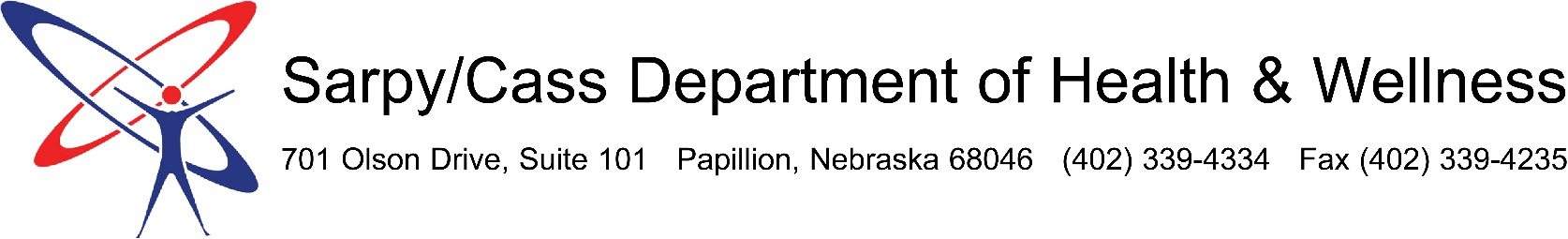 Strategic Plan 2016-2020VISIONThe highest quality of life for all Sarpy and Cass County residentsMISSIONTo improve the lives of all Sarpy and Cass County residents through prevention, promotion, and protection of the public’s healthORGANIZATIONAL VALUESCollaboration:  We work together with our community partners to achieve common goals.Empowerment:  We provide our community with education, resources, and support to make well-informed decisions.Excellence:  We strive to provide the highest quality of services through individual efforts, teamwork, innovation, and accountability.Integrity:  We are honest, open, and accountable for our actions.Respect:  We treat all people with dignity by understanding, accepting, and valuing their differences.STRATEGIC DIRECTION AND GOALSStrategic DirectionStrategic GoalsSecuring Departmental SustainabilityGenerate additional funding sourcesGrow Board of Health advocacy effortsExpanding Internal CapacityEstablish quality improvement proceduresDevelop staff capacityIdentify and prioritize programs and servicesExpand our physical spaceStrengthening Identity and PartnershipsCultivating community partnershipsMarket and communicate about the Department